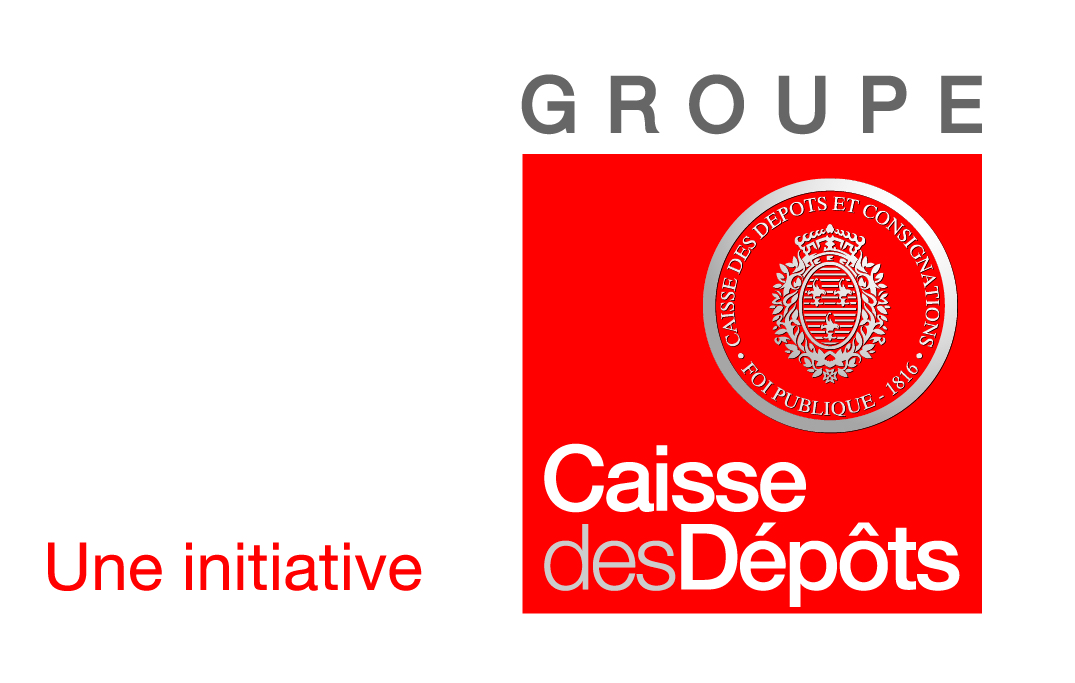 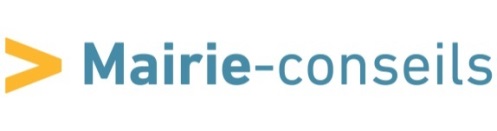 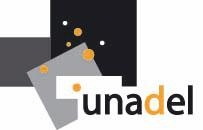 EXPERIMENTATION NATIONALE « S’ORGANISER POUR INNOVER »Proposition de liste finale des 9 territoires prioritaires répartis en 6 catégories (Document de travail du 10 décembre) En vert les territoires à contacter en premier, en marron les territoires à contacter en second, etc...CatégoriesTerritoirePrioritéAutres remarquesRégionPremier contact par :Composition des binômes(vos préférences)I - Transition énergétique  et Rural polycentréBiovalléeN°1Inter-territorialitéRhône AlpesV.Chassagne ou C. De Blic ?I - Transition énergétique  et Rural polycentréPays des MaugesN°1Initiatives locales DDPays de la Loire4D ?II - Transition énergétique et rural polariséCommunauté de communes du MenéN°1Mono-communautaire - teposBretagne S. LoukianoffII - Transition énergétique et rural polariséPays de Saint-OmerN°1Articulation ave PNR -teposNord Pas de Calais4D ?II - Transition énergétique et rural polariséPays de l’Albigeois et des BastidesN°2Conseil de développement, Coopérations territoriales avec Albi (à vérifier)Midi-PyrénéesV. ChassagneII - Transition énergétique et rural polariséPays de Saint-OmerN°3Articulation ave PNR - teposNord Pas de Calais4D ?II - Transition énergétique et rural polariséPays de Haute Mayenne N°4Conseil de développement dynamique, mais recompositions territoriales (à vérifier)Pays de la LoireS. LoukianoffIII - Tourisme durablePNR du VercorsN°1Rhône AlpesV. ChassagneIII - Tourisme durablePNR Scarpe EscautN°1Conférences territoriales, pratiques collaborativesNord Pas de Calais4D ?III - Tourisme durableIdentifier un territoire supplémentaireN°2Christelle Venzelle (universitaire)III - Tourisme durablePays de l’Ardèche méridionaleN°3Quels retours d’expériences ? A vérifierRhône-Alpes?IV - Transition énergétique et rural  sous influence urbainePays de Redon et Bretagne sudN°1Relations avec métropole, éolien citoyen, mobilitésPays de la Loire et BretagneS. Loukianoff ?IV - Transition énergétique et rural  sous influence urbainePays Terres de LorraineN°2Scot Su Toulois, GAL -teposLorraineOtheletIV - Transition énergétique et rural  sous influence urbainePNR du VerdonN°3Conseil de dvtPACA?V - Transition énergétique et rural peu densePays des Crêtes pré-ardennaisesN°1Un OT unique, Filière bois énergie, tourisme – Mono-communautaire – dynamique de développement localChampagne ArdennesV. ChassagneV - Transition énergétique et rural peu densePays des Combrailles en marcheN°2Méthodologie du projet de territoire- dynamique de développement localLimousinCVC ?V - Transition énergétique et rural peu denseCommunauté de communes du Haut LanguedocN°3Mono-communautaire – coopérations PNR / interco, coopération public-privé (PER)Languedoc RoussillonJ. Milian ?VI - Transition énergétique, DD et urbain et  périurbainCommunauté d’agglomération des Portes de l’Isère et Communauté de communes de la Tour du PinN°1Relations Communes – intercommunalité,PCET, trophées du DDRhône AlpesV. ChassagneVI - Transition énergétique, DD et urbain et  périurbainCommunauté d’agglomération du SICOVALN°2Organisation intercommunale intéressante, Conseil de développement – Mono-communautaireMidi-PyrénéesS. LoukianoffVI - Transition énergétique, DD et urbain et  périurbainKingersheim, agglomération de Mulhouse et Sundgau alsacienN°3Démocratie localeAlsace ?VI - Transition énergétique, DD et urbain et  périurbainCommunauté d’agglomération du Pays VoironnaisN°4Relations Ville CampagneRhône Alpes?